В дополнение к информации, содержащейся в Документе 3, имею честь представить Конференции, в приложении, кандидатуру:г-на Хассана Талиба (Королевство Марокко)на пост члена Радиорегламентарного комитета.	Хоулинь Чжао
	Генеральный секретарьПриложение: 1Постоянное представительство королевства марокко№ 2215Постоянное представительство Королевства Марокко при Отделении Организации Объединенных Наций в Женеве и других международных организациях в Швейцарии свидетельствует Генеральному секретариату Международного союза электросвязи (МСЭ) свое почтение и имеет честь сообщить ему решение правительства Королевства Марокко в связи с предстоящими выборами, которые состоятся в ходе Полномочной конференции МСЭ, намеченной на 29 октября − 16 ноября 2018 года в Дубае (Объединенные Арабские Эмираты), об официальном представлении:•	кандидатуры Королевства Марокко для переизбрания в Совет Международного союза электросвязи на период 2019−2022 годов;•	кандидатуры г-на Хассана Талиба на пост члена Радиорегламентарного комитета от Африканского региона.В связи с этим прилагается биографическая справка г-на Хассана Талиба и заявление Королевства Марокко о представлении его кандидатуры.Постоянное представительство Королевства Марокко пользуется этой возможностью для того, чтобы вновь заверить Генеральный секретариат Международного союза электросвязи в своем глубоком уважении.Женева, 10 ноября 2017 годаМеждународный союз электросвязиPlace des Nations 1211 Geneva 20 Switzerland
Факс: 	+41 22 730 6675
Эл. почта:	membership@itu.intЗАЯВЛЕНИЕв поддержку кандидатуры г-на Хассана ТАЛИБА, представляющего Королевство Марокко, на пост члена Радиорегламентарного комитета (РРК) от Африканского регионаРадиосвязь представляет собой важнейшую основу для оказания услуг электросвязи, в частности подвижной. Так, спектр радиочастот является наиболее активно используемым для содействия развитию и обеспечения доступности этих услуг средством. Эта тенденция приводит к дальнейшему укреплению роли организаций, занимающихся вопросами радиосвязи, в частности Международного союза электросвязи (МСЭ), а также к повышению интереса государств, операторов и представителей отрасли к частотному спектру. Королевство Марокко всегда уделяло большое внимание деятельности МСЭ путем активного участия в различных собраниях и конференциях Союза и содействия его различным органам.Королевство Марокко представляет в РРК Африканский регион с 1998 года. Опираясь на свой опыт и стремясь к обеспечению преемственности своего вклада в деятельность этого Комитета, Марокко представляет кандидатуру г-на Хассана Талиба на пост члена Радиорегламентарного комитета от Африканского региона (Район D).Г-н Хассан ТАЛИБ принимал участие в различных Всемирных конференциях по радиосвязи (ВКР) с 1997 года и внес в них значительный вклад; на протяжении восьми лет он занимал пост заместителя председателя 12-й Исследовательской комиссии МСЭ-Т. Он обладает глубокими и обширными знаниями органов МСЭ.Мы рассчитываем, что с учетом его личных качеств, компетентности и профессионального опыта на национальном и международном уровнях г-н Хассан ТАЛИБ (биографическая справка прилагается) внесет свой вклад в решение проблем, связанных с непрерывным развитием новых технологий, и будет принимать активное участие в деятельности РРК.БИОГРАФИЧЕСКАЯ СПРАВКАг-на Хассана ТАЛИБА, кандидата Королевства Марокко на пост члена Радиорегламентарного комитета (РРК) от Африканского региона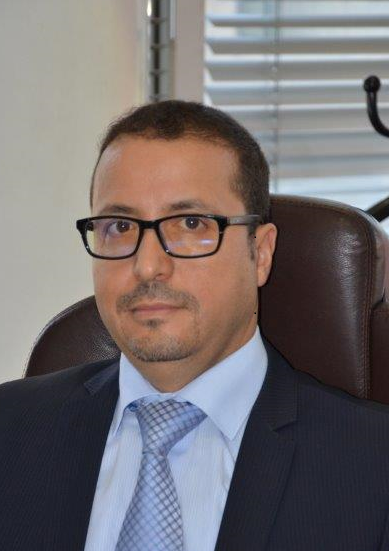 Хассан ТАЛИБДата рождения: 10 марта 1970 годаЖенат, имеет троих детейЗнание языков: арабский, английский и французскийОПЫТ ПРОФЕССИОНАЛЬНОЙ ДЕЯТЕЛЬНОСТИ В СФЕРЕ РАДИОСВЯЗИ•	Участие во всех процессах управления частотным спектром на национальном уровне на протяжении 23 лет.•	Выступления и лекции на тему радиосвязи и частот для обучающихся по инженерным специальностям.•	Лектор на региональном учебном семинаре по новым руководящим принципам управления использованием частотного спектра, организованном Арабским региональным отделением МСЭ и НАРЭ.•	Лектор на различных семинарах по управлению частотами, организованных НАРЭ и НАРЧ Франции в Рабате для африканских стран.•	Участие во внедрении сетей подвижной связи четвертого поколения в Марокко.•	Эксперт, уполномоченный БРЭ МСЭ для содействия администрациям в области управления частотным спектром.•	Докладчик на Форуме по регулированию электросвязи в Африке и в арабских государствах, организованном МСЭ и НАРЭ.•	Заместитель Председателя Королевской ассоциации радиолюбителей Марокко (позывной сигнал: CN8TF).•	Инициатор принятия и один из составителей комплекса процедур и протоколов контроля за использованием спектра в Марокко.МЕЖДУНАРОДНАЯ ДЕЯТЕЛЬНОСТЬ•	Член национальной делегации на Полномочных конференциях МСЭ 2002, 2006, 2010 и 2014 годов. •	Заместитель руководителя делегации Королевства Марокко на Полномочных конференциях: ПК-06, ПК-10 и ПК-14.•	Участие в выработке национальных позиций Марокко на конференциях МСЭ: ВКР, ВАСЭ и ВКРЭ.•	Заместитель председателя (два срока) 12-й Исследовательской комиссии Сектора стандартизации МСЭ-Т, которая, в частности, занимается вопросами качества обслуживания в сетях электросвязи.•	Участие в работе исследовательских комиссий и рабочих групп различных Секторов МСЭ.•	В мае 2006 года был направлен НАРЭ для оказания содействия Регуляторному органу электросвязи (TRA) Центральноафриканской Республики в процессе лицензирования услуг электросвязи.ДИПЛОМЫ И КУРСЫ•	Диплом высшего курса управления Высшего института торговли и управления предприятиями (ISCAE-Рабат), 2005 г.•	Курс повышения профессиональной квалификации в области сетей электросвязи третьего поколения (3G: UMTS/CDMA), США, 2005 г.•	Курс повышения профессиональной квалификации в области управления использованием частотного спектра и контроля за его использованием, США, 2002 г.•	Государственный диплом инженера Национального института почт и электросвязи (INPT), Марокко, 1994 г.•	Диплом общего высшего образования в области математики и физики, Марокко, 1991 г.•	Диплом бакалавра в области математических наук (двуязычный курс), Марокко, 1989 г.______________Полномочная конференция (ПК-18)
Дубай, 29 октября – 16 ноября 2018 г.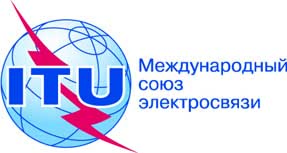 ПЛЕНАРНОЕ ЗАСЕДАНИЕДокумент 6-R13 ноября 2017 годаОригинал: французскийЗаписка Генерального секретаряЗаписка Генерального секретарякандидатура на пост члена 
радиорегламентарного комитета (РРК)кандидатура на пост члена 
радиорегламентарного комитета (РРК)